ПРОЕКТПРАВИТЕЛЬСТВО ЛЕНИНГРАДСКОЙ ОБЛАСТИПОСТАНОВЛЕНИЕ от «____» ___________ 2020 года  №________О внесении изменений в постановление Правительства Ленинградской области от 24.10.2017 №429 «Об утверждении требований к юридическим лицам, индивидуальным предпринимателям, участникам договора простого товарищества, осуществляющим регулярные перевозки по межмуниципальным маршрутам регулярных перевозок по нерегулируемым тарифам на территории Ленинградской области»В целях приведения нормативных правовых актов Ленинградской области в соответствие с действующим законодательством, Правительство Ленинградской области постановляет:1. Внести в постановление Правительства Ленинградской области от 24 октября 2017 года №429 «Об утверждении Требований к осуществлению регулярных перевозок пассажиров и багажа автомобильным транспортом по межмуниципальным и смежным межрегиональным маршрутам регулярных перевозок по нерегулируемым тарифам на территории Ленинградской области» следующие изменения:1.1. В пункте 2 слова «строительству и жилищно-коммунальному хозяйству» заменить словами «транспорту и топливно-энергетическому комплексу»;1.2. В приложении (Требования к осуществлению регулярных перевозок пассажиров и багажа автомобильным транспортом по межмуниципальным и смежным межрегиональным маршрутам регулярных перевозок по нерегулируемым тарифам на территории Ленинградской области):пункт 2.3 изложить в следующей редакции:«2.3. Транспортные средства оборудуются указателями маршрута регулярных перевозок в соответствии с требованиями пунктов 17 - 22 Правил перевозок пассажиров и багажа автомобильным транспортом и городским наземным электрическим транспортом, утвержденных постановлением Правительства Российской Федерации от 01 октября 2020 года №1586 (далее - Правила перевозок).»;в пункте 2.4 слова «пунктом 37» заменить словами «пунктом 24»в пункте 3.4 слова «и пунктами 7 и 15 Правил перевозок» исключить; пункт 3.6 признать утратившим силу;пункт 3.7 изложить в следующей редакции:«3.7. Соблюдать требования по обеспечению транспортной безопасности, учитывающих уровни безопасности для транспортных средств автомобильного транспорта и городского наземного электрического транспорта, утвержденных Постановлением Правительства Российской Федерации от 08.10.2020 №1640».2. Контроль за исполнением постановления возложить на заместителя Председателя Правительства Ленинградской области по транспорту и топливно-энергетическому комплексу.Губернатор Ленинградской области	А.Ю. Дрозденко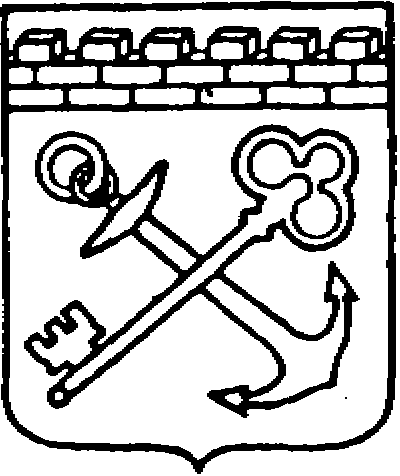 